ANALGESIA IN TRAVAGLIO DI PARTO: 
MODALITÀ DI ACCESSO ALL’INCONTRO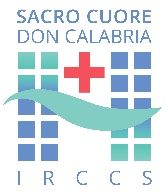 IRCCS Istituto di Ricovero e Cura a Carattere Scientifico SACRO CUORE – DON CALABRIA
Ospedale Classificato e Presidio Ospedaliero Accreditato – Regione Veneto – Negrar di Valpolicella (Vr)DIPARTIMENTO DI ANESTESIA RIANIMAZIONE E TERAPIA ANTALGICADirettore: Dott. Massimo ZamperiniProt.Rev.delIRCCS Istituto di Ricovero e Cura a Carattere Scientifico SACRO CUORE – DON CALABRIA
Ospedale Classificato e Presidio Ospedaliero Accreditato – Regione Veneto – Negrar di Valpolicella (Vr)DIPARTIMENTO DI ANESTESIA RIANIMAZIONE E TERAPIA ANTALGICADirettore: Dott. Massimo ZamperiniPagina 1 di 1Chi può accedere al servizio?Tutte le partorienti:
Nel terzo trimestre di gravidanza; Che hanno partecipato all’incontro informativo “Analgesia in travaglio”...Ma di cosa si tratta?
In una singola lezione, un Medico Anestesista Rianimatore illustrerà passo passo tutte le caratteristiche della procedura tramite cui ottenere una analgesia durante il travaglio. Verrà dettagliato ogni aspetto tecnico-scientifico, esponendo limiti/opportunità e rispondendo ad eventuali domande.Quando si tiene?Gli incontri hanno una cadenza mensile. Luogo: Sala convegni “Fr. F. Perez” dell'Ospedale Sacro Cuore Don Calabria di Negrar (VR).Orari: Il primo ed il terzo mercoledì di ogni mese, dalle 14.30 alle 16.30.Come iscriversi?L’incontro è completamente gratuito e vi si accede senza iscrizione. 
E’ possibile essere accompagnati da SOLO una persona.